Ålands hantering av EU:s restaureringsförordningArtutrotningen fortskrider och för skydd av biologisk mångfald krävs aktiva återställningsåtgärder. Om förslaget till EU-förordning om restaurering av natur går igenom ska EU-länderna lämna in en plan för hur förstörd natur ska restaureras. Av utlåtandet till Finland framgår att Åland kommer att ha svårt att uppfylla kraven. Med hänvisning till 38 § 1 mom. lagtingsordningen ställer jag till vederbörande medlem av landskapsregeringen följande skriftliga fråga:Hur förbereder sig landskapsregeringen på att hantera EU:s kommande förordning om restaurering av natur?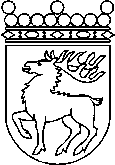 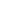 Ålands lagtingSKRIFTLIG FRÅGA nr 5/2022-2023SKRIFTLIG FRÅGA nr 5/2022-2023Lagtingsledamot DatumSimon Holmström2022-11-24Till Ålands lagtingTill Ålands lagtingTill Ålands lagtingTill Ålands lagtingTill Ålands lagtingMariehamn den 24 november 2022Mariehamn den 24 november 2022Simon Holmström